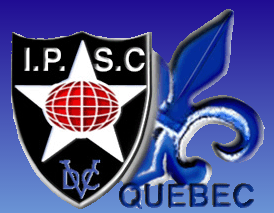 Matchs hiver/printemps 2024 Club de tir de Senneterre Section IPSC Niveau IIChers compétiteurs IPSC,Nous profitons de cette occasion pour vous inviter à participer aux matchs IPSC qui se tiendront au Club de Tir Senneterre, Abitibi-Témiscamingue à l’hiver et au printemps 2024. Nous vous rappelons que pour participer, tous les tireurs doivent être membres en règle de leur section IPSC respectives, s’inscrire soit par Practiscore.com ou auprès des Directeurs de match, à compter de lundi précédent le match. Un minimum de cinq (5) participants est requis sans quoi la compétition sera annulée ou reportée.Les matchs seront tous de niveau II et se dérouleront au Club de Tir Senneterre les :	Samedi le 20 janvier 8h00 a.m.	Samedi le 03 février 8h00 a.m.	Samedi le 24 février 8h00 a.m.	Samedi le 23 mars 8h00 a.m.	Samedi le 06 avril 8h00 a.m.	Samedi le 20 avril 8h00 a.m.	Samedi le 11 mai 8h00 a.m.Chaque match sera constitué de 5 à 6 parcours et nécessitera un minimum de 120 munitions de votre calibre de choix pour compléter le match. L’inscription aux matchs est fixée à vingt dollars (20.00 $) payable lors de l’inscription avant le match.Le Club de Tir Senneterre, est situé au 115, Montée de la Tour, Senneterre, J0Y 2M0Nous espérons que vous serez nombreux à participer et que vous profiterez de notre hospitalité et nos installations.DVCHeinz LuthiAlain HuardDirecteurs du match----------------------------------------------------------------------------------------------------------Club de Tir SenneterreTéléphone : : 819-856-0172   819-856-5649   Courriel: heinzluthi1952@gmail.com           bacha1911@gmail.comNOM :ADRESSE :CODE POSTAL :TÉLÉPHONE :DATE :NOM :ADRESSE :CODE POSTAL :TÉLÉPHONE :DATE :NOM :ADRESSE :CODE POSTAL :TÉLÉPHONE :DATE :NOM :ADRESSE :CODE POSTAL :TÉLÉPHONE :DATE :NOM :ADRESSE :CODE POSTAL :TÉLÉPHONE :DATE :